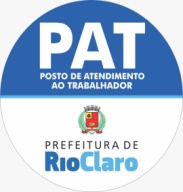 Por meio do Posto de Atendimento ao Trabalhador                                                                                    Oferece hoje (23.01.2020) as seguintes oportunidades:Rua 06, nº 676-Centro                    PAT/CERTRegional:PiracicabaMunicípio:Rio Claro                    PAT/CERTRegional:PiracicabaMunicípio:Rio Claro                     OcupaçãoNível de instruçãoExige experiênciaFaixa Salarial                     OcupaçãoNível de instruçãoExige experiênciaFaixa SalarialAÇOUGUEIRO – (CNH A/B)Ensino Médio Completo06 meses Informação na entrevistaAJUDANTE DE ELETRICISTA – (CNH A/B) - (NR 10 E NR 35)Ensino Médio Completo06 meses Informação na entrevistaASSISTENTE DE CONTADORIA FISCAL (EXPERIÊNCIA EM ESCRITÓRIO CONTÁBIL OU NA ÁREA FISCAL)Ensino Médio Completo06 meses Informação na entrevistaASSISTENTE DE LOGÍSTICA DE TRANSPORTE - (NECESSÁRIA EXPERIÊNCIA EM TRANSPORTADORA e faturamento)Ensino Médio Completo06 meses Informação na entrevistaAUXILIAR ADMINISTRATIVO – (PCD)Superior IncompletoSem experiênciaInformação na entrevistaAUXILIAR ADMINISTRATIVOEnsino Médio Completo06 meses Informação na entrevistaAUXILIAR DE COMPRAS - (CNH A/B)Ensino Médio Completo06 meses Informação na entrevistaAUXILIAR DE COZINHA - (ENCAMINHAR CANDIDATOS PARA TRIAGEM NO PAT)Ensino Médio CompletoSem experiênciaInformação na entrevistaAUXILIAR DE LAVANDERIAFundamental Completo06 meses Informação na entrevistaAUXILIAR DE LIMPEZAFundamental Completo06 meses Informação na entrevistaAUXILIAR DE LINHA DE PRODUÇÃO - (PCD)Ensino Médio Completo06 meses Informação na entrevistaAUXILIAR DE MANUTENÇÃO PREDIAL – (CNH A/B e NR18, NR 12, NR20, NR6, NR34, NR11, NR10, NR35.)Ensino Médio Completo06 meses Informação na entrevistaAUXILIAR DE MESA EM RESTAURANTES/HOTÉIS E OUTROS – (TRIAGEM NO PAT)Ensino Médio CompletoSem experiênciaInformação na entrevistaBORRACHEIROFundamental Completo06 meses Informação na entrevistaCARREGADOR E DESCARREGADOR DE CAMINHÕES – (CNH C)Ensino Médio Completo06 meses Informação na entrevistaCARTAZEIROEnsino Médio Completo06 meses Informação na entrevistaCHEFE DE DEPÓSITOEnsino Médio Completo06 meses Informação na entrevistaCONDUTOR DE MÁQUINAS – (CNH B)Fundamental Completo06 meses Informação na entrevistaCONSULTOR DE VENDAS – CNH AB CONHECIMENTO COM AUTO CADEnsino Médio Completo06 meses Informação na entrevistaCONSULTOR DE VENDAS– (CNH A/B)DISPONIBILIZAR MOTO OU CARROEnsino Médio Completo06 meses Informação na entrevistaCOSTUREIRA EM GERALEnsino Médio Completo06 meses Informação na entrevistaCUIDADOR DE IDOSOSFundamental Incompleto06 meses Informação na entrevistaELETRICISTAFundamental Incompleto06 meses Informação na entrevistaELETRICISTA CIVILFundamental Completo06 meses Informação na entrevistaELETRICISTA DE INSTALAÇÕESEnsino Médio Completo06 meses Informação na entrevistaEMPREGADO DOMÉSTICO NOS SERVIÇOS GERAISFundamental Incompleto06 meses Informação na entrevistaEMPREGADO DOMÉSTICO FAXINEIRONão Exigido06 mesesInformação na entrevistaENCANADOR CIVILFundamental Completo06 meses Informação na entrevistaENCANADOR Fundamental Incompleto06 meses Informação na entrevistaENCARREGADO DE SUPERMERCADO – (CNH A/B)Ensino Médio Completo06 meses Informação na entrevistaFARMACÊUTICO – (CRF ATIVO)Superior CompletoSem experiênciaInformação na entrevistaFRENTISTAFundamental Completo06 meses Informação na entrevistaGERENTE DE MERCEARIA - (CNHA/B) - (LIDER DE MERCEARIA)Ensino Médio Completo06 meses Informação na entrevistaINSTALADOR DE ALARME – (CNH B) (A VAGA É PARA AUXILIAR DE INSTALAÇÃO DE ALARMES)Ensino Médio Completo03 meses Informação na entrevistaINSTALADOR DE ALARME - (CNH A/B)- (CURSO TÉCNICO DE INSTALAÇÃO)Ensino Médio Completo06 meses Informação na entrevistaINSTALADOR DE INSULFILMNão Exigido06 mesesInformação na entrevistaINSTALADOR DE SISTEMAS ELETROELETRÔNICOS DE SEGURANÇAEnsino Médio Completo06 meses Informação na entrevistaJARDINEIROFundamental Incompleto06 meses Informação na entrevistaLAVADOR DE AUTOSNão exigido06 mesesInformação na entrevistaMANICURENão exigida04 mesesInformação na entrevistaMARMORISTA - (CONSTRUÇÃO)Fundamental Incompleto06 meses Informação na entrevistaMECÂNICO DE MANUTENÇÃO DE AUTOMÓVEIS – (CNH B)Ensino Médio Completo06 meses Informação na entrevistaMECÂNICO DE MANUTENÇÃO DE MÁQUINA INDUSTRIAL -(CALDEIRARIA)Ensino Médio Completo06 meses Informação na entrevistaMECÂNICO DE MANUTENÇÃO DE MAQUINAS INDUSTRIAISEnsino Médio Completo06 meses Informação na entrevistaMECÂNICO DE MANUTENÇÃO DE MAQUINAS INDUSTRIAIS (CURSO DE MECÂNICO DE MANUTENÇÃO)Fundamental Completo06 mesesInformação na entrevistaMECÂNICO DE MOTOR A DIESELEnsino Médio Completo06 meses Informação na entrevistaMONITOR DE SISTEMAS ELETRÔNICOS DE SEGURANÇA INTERNOEnsino Médio Completo06 meses Informação na entrevistaMOTORISTA CARRETEIRO-(HABILITAÇÃO "E" TER O CURSO MOPP ATUALIZADO)Ensino Médio Completo06 meses Informação na entrevistaMOTORISTA CARRETEIRO  - (CNH E)Fundamental Completo06 mesesInformação na entrevistaMOTORISTA CARRETEIRO  - (CNH E)Fundamental Incompleto06 mesesInformação na entrevistaMOTORISTA DE CAMINHÃO - (CNH D)Fundamental Completo06 meses Informação na entrevistaMOTORISTA DE CAMINHÃO - (CNH D)DISPONIBILIDADE DE HORÁRIO E  VIAGENS.Fundamental Completo06 meses Informação na entrevistaOFICIAL DE SERVIÇOS GERAIS NA MANUTENÇÃO DE EDIFICAÇÕES -(CNH B - AJUDANTE GERAL)Fundamental Completo06 meses Informação na entrevistaOPERADOR DE INSPEÇÃO DE QUALIDADEEnsino Médio Completo05 meses Informação na entrevistaOPERADOR DE PÁ CARREGADEIRA – (TER CURSO DE OPERADOR DE PÁ CARREGADEIRA E/OU RECICLAGEM DO CURSO EM ORDEM)Ensino Médio Completo06 meses Informação na entrevistaOPERADOR DE VENDAS - (LOJAS) - (VAGA PCD)Ensino Médio Completo06 meses Informação na entrevistaOPERADOR DE VENDAS – (MENOR APRENDIZ)Não exigidaSem experiênciaInformação na entrevistaOPERADOR ELETROMECÂNICO – (CNH A ou B)Ensino Médio Completo06 meses Informação na entrevistaORIENTADOR SÓCIO EDUCATIVOEnsino Médio Completo06 meses Informação na entrevistaPEDREIRO - (CNH A/B- EXPERIÊNCIA TANTO COMO PEDREIRO COMO SERVENTE DE PEDREIRO)Fundamental Completo06 meses Informação na entrevistaPOLIDOR DE AUTOMÓVEISNão exigida 06 meses Informação na entrevistaREPRESENTANTE COMERCIAL AUTÔNOMO - (CNH B)Ensino Médio Completo06 meses Informação na entrevistaSERRADOR DE MÁRMORENão Exigida06 meses Informação na entrevistaSERRALHEIRO INDUSTRIAL – (CNH B)Ensino Médio Completo06 meses Informação na entrevistaTÉCNICO ELETRÔNICO - (TER CURSO TÉCNICO ELETRÔNICO)Ensino MédioCompletoSem ExperiênciaInformação na entrevistaVENDEDOR EM COMÉRCIO ATACADISTA – (CNH A/B)Ensino MédioCompleto06 mesesInformação na entrevistaVENDEDOR INTERNOEnsino Médio Completo06 meses Informação na entrevistaVIGIA NOTURNO - (CNH AB)Fundamental Completo06 meses Informação na entrevista